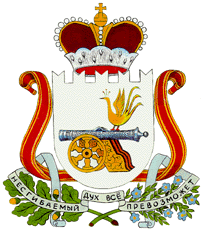 АДМИНИСТРАЦИЯ ДОБРОМИНСКОГО СЕЛЬСКОГО ПОСЕЛЕНИЯ                     ГЛИНКОВСКОГО РАЙОНА СМОЛЕНСКОЙ ОБЛАСТИ      П О С Т А Н О В Л Е Н И Е от 31 июля  2023 г.                       № 48 Администрация Доброминского сельского поселения Глинковского района Смоленской области постановляет:1. Внести в постановление Администрации Доброминского сельского поселения Глинковского района Смоленской области  г. №58 «Об утверждении муниципальной программы «Комплексное развитие систем коммунальной инфраструктуры Доброминского сельского поселения   Глинковского района Смоленской области» (в редакции постановления от 08.11.2018 г. №35, от 13.11.2020 г. №67, 66.03.2021 г. №13, от 30.11.2021 г. №46, от 03.10.2022г. №58, от 02.11.2022г. №69, 12.01.2023 г. №1) следующие изменения:2) муниципальную программу «Комплексное развитие систем коммунальной инфраструктуры Доброминского сельского поселения   Глинковского района Смоленской области» изложить в новой редакции (прилагается).Глава муниципального образованияДоброминского сельского поселенияГлинковского района Смоленской области                                 Л.В. ЛарионоваУтверждена постановлением Администрации Доброминского Сельского поселения Глинковского района Смоленской областиот 02.11.2022 года № 69Муниципальная программа «Комплексное развитие систем коммунальной инфраструктуры Доброминского сельского поселения   Глинковского района Смоленской области» ПАСПОРТмуниципальной программыОсновные положенияПоказатели муниципальной программыСтруктура муниципальной программыФинансовое обеспечение муниципальной программыСВЕДЕНИЯ о показателях муниципальной программыРаздел 1. Стратегические приоритеты в сфере реализации муниципальной программыОдним из приоритетов национальной жилищной политики Российской Федерации является обеспечение комфортных условий проживания и доступности коммунальных услуг для населения. В настоящее время в целом деятельность коммунального комплекса характеризуется низким качеством предоставления коммунальных услуг, неэффективным использованием природных ресурсов, загрязнением окружающей среды. Причиной таких проблем являются:-высокий уровень износа объектов коммунальной инфраструктуры и их технологическая отсталость;-низкая эффективность системы управления в этом секторе экономики, несовершенство процедур тарифного регулирования и договорных отношений,  преобладание административных методов хозяйствования;-отсутствие конкуренции.Административные принципы управления коммунальной инфраструктурой сформировали систему, при которой у организаций коммунального комплекса отсутствуют стимулы к повышению эффективности производства и снижению издержек, а также препятствует привлечению средств внебюджетных источников в коммунальный сектор. Решить проблему повышения качества предоставляемых коммунальных услуг, улучшения экологической ситуации на территории Доброминского сельского поселения будет способствовать выполнение ряда мероприятий, предусматриваемых Программой.Одной из основных задач Программы является:- формирование условий, обеспечивающих привлечение средств внебюджетных источников для модернизации объектов коммунальной инфраструктуры;- развитие различных форм государственно-частного партнерства с целью привлечения средств как бюджетного, так и внебюджетного финансирования в целях снижения рисков инвестирования.    Раздел 2. Сведения о региональных проектахФинансирование по региональным проектам в рамках муниципальной программы не предусмотрено.Раздел 3. Паспорта комплексов процессных мероприятийПАСПОРТкомплекса процессных мероприятий«Обеспечение комплексного развития сельских территорий»Общие положенияПоказатели реализации комплекса процессных мероприятий  Раздел 4. Оценка применения мер муниципального регулирования в части налоговых льгот, освобождений и иных преференций по налогам и сборам в сфере реализации муниципальной программы Оценка применения мер муниципального регулирования не проводится в связи с отсутствием налоговых льгот, освобождений и иных преференций по налогам и сборам в рамках реализации муниципальной программы.Раздел 5. Сведения о финансировании структурных элементов муниципальной программы «Комплексное развитие систем коммунальной инфраструктуры Доброминского сельского поселения Глинковского района Смоленской области»О внесении изменений в   постановление Администрации Доброминского сельского поселения Глинковского района Смоленской области от 20.11.2017 г. № 58Ответственный исполнитель муниципальной программыГлава муниципального образования Доброминского сельского поселения Глинковского района Смоленской области Ларионова Лариса ВикторовнаПериод  (этапы) реализации муниципальной программыЭтап I: 2018-2021 годыЭтап II: 2022-2024 годыЦели муниципальной программыВосстановление и техническое перевооружение основных фондов коммунального комплекса Доброминского сельского поселения, обеспечение доступности для потребителей товаров и услуг организаций коммунального комплекса; повышения надежности и качества услуг по водоснабжению, по снабжению сетевым газом населения в соответствии со стандартами качества, проведение мероприятий по модернизации существующих, строительство новых объектов (шахтные колодцы) и распределительных газовых сетей в населенных пунктах; создания комфортных условий труда и быта в сельской местности, улучшение качества питьевой воды; снижение потерь при эксплуатации систем водоснабжения, электроэнергии; улучшение санитарного состояния территории Доброминского сельского поселения; улучшение экологического состояния окружающей среды.Объемы финансового обеспечения за весь период реализации (по годам реализации и в разрезе источников финансирования на очередной финансовый год и 1, 2-й годы планового периода)Влияние на достижение целей муниципальной программыПовысить качество и надежность жилищно-коммунальных услуг, оказываемых потребителям, повысить эффективность использования систем коммунальной инфраструктуры Доброминского сельского поселения, обеспечить полным комплексом жилищно-коммунальных услуг жителей поселения№ п/пНаименование показателя, единица измеренияБазовое значение показателя2021 годПланируемое значение показателя Планируемое значение показателя Планируемое значение показателя № п/пНаименование показателя, единица измеренияБазовое значение показателя2021 год2022 год2023 год2024 год1234561.Увеличение доли граждан поселения, выгодоприобретателей в результате реализации мероприятий, %40607285№
п/пЗадача структурного элементаКраткое описание ожидаемых эффектов от реализации задачи структурного элементаСвязь с показателями12341.1. Комплекс процессных мероприятий «Обеспечение комплексного развития систем коммунальной инфраструктуры Доброминского сельского поселения Глинковского района Смоленской области»1. Комплекс процессных мероприятий «Обеспечение комплексного развития систем коммунальной инфраструктуры Доброминского сельского поселения Глинковского района Смоленской области»1. Комплекс процессных мероприятий «Обеспечение комплексного развития систем коммунальной инфраструктуры Доброминского сельского поселения Глинковского района Смоленской области»Ответственный за выполнение комплекса процессных мероприятий - Глава муниципального образования Доброминского сельского поселения Глинковского района Смоленской области Ларионова Лариса ВикторовнаОтветственный за выполнение комплекса процессных мероприятий - Глава муниципального образования Доброминского сельского поселения Глинковского района Смоленской области Ларионова Лариса ВикторовнаОтветственный за выполнение комплекса процессных мероприятий - Глава муниципального образования Доброминского сельского поселения Глинковского района Смоленской области Ларионова Лариса Викторовна1.1Обустройство контейнерных площадок в Доброминском сельском поселении Глинковского района Смоленской областиОбеспечение эффективного функционирования и развития коммунальной инфраструктуры муниципального образования в соответствии с установленными потребностями в объектах коммунальной инфраструктурыУвеличение доли граждан поселения, выгодоприобретателей в результате реализации мероприятий1.2Техническое обслуживание систем уличного освещенияОбеспечение эффективного функционирования и развития коммунальной инфраструктуры муниципального образования в соответствии с установленными потребностями в объектах коммунальной инфраструктурыУвеличение доли граждан поселения, выгодоприобретателей в результате реализации мероприятий1.3Техническое обслуживание газопроводаОбеспечение эффективного функционирования и развития коммунальной инфраструктуры муниципального образования в соответствии с установленными потребностями в объектах коммунальной инфраструктурыУвеличение доли граждан поселения, выгодоприобретателей в результате реализации мероприятий1.4Строительство, реконструкция и капитальный ремонт объектов водоснабжения на территории Доброминского сельского поселения Глинковского района Смоленской областиОбеспечение эффективного функционирования и развития коммунальной инфраструктуры муниципального образования в соответствии с установленными потребностями в объектах коммунальной инфраструктурыУвеличение доли граждан поселения, выгодоприобретателей в результате реализации мероприятийНаименование муниципальной программы/источник финансового обеспеченияОбъем финансового обеспечения по годам (этапам) реализации  (рублей)Объем финансового обеспечения по годам (этапам) реализации  (рублей)Объем финансового обеспечения по годам (этапам) реализации  (рублей)Объем финансового обеспечения по годам (этапам) реализации  (рублей)Наименование муниципальной программы/источник финансового обеспечениявсего2022 год2023 год2024 год12345Комплексное развитие систем коммунальной инфраструктуры Доброминского сельского поселения   Глинковского района Смоленской области 1355770,90387042,909687280федеральный бюджет0000областной бюджет1342196,21383166,219590300местный бюджет13574,693876,6996980Приложение к паспорту муниципальной программы «Комплексное развитие систем коммунальной инфраструктуры Доброминского сельского поселения Глинковского района Смоленской области»Ответственный за выполнение комплекса процессных мероприятийГлава муниципального образования Доброминского сельского поселения Глинковского района Смоленской области Ларионова Лариса ВикторовнаСвязь с муниципальной программоймуниципальная программа «Комплексное развитие систем коммунальной инфраструктуры Доброминского сельского поселения Глинковского района Смоленской области» № п/пНаименование показателя реализацииЕдиница измеренияБазовое значение показателя реализации 2021 годПланируемое значение показателя реализации на очередной финансовый год и плановый периодПланируемое значение показателя реализации на очередной финансовый год и плановый периодПланируемое значение показателя реализации на очередной финансовый год и плановый период№ п/пНаименование показателя реализацииЕдиница измеренияБазовое значение показателя реализации 2021 год2022 год2023 год2024 год12345671.Увеличение доли граждан поселения, выгодоприобретателей в результате реализации мероприятий%40607285№п/пНаименованиеУчастник муниципальной программыИсточник финанси-рованияОбъем средств на реализацию муниципальной программы на очередной финансовый год и плановый период (рублей)Объем средств на реализацию муниципальной программы на очередной финансовый год и плановый период (рублей)Объем средств на реализацию муниципальной программы на очередной финансовый год и плановый период (рублей)Объем средств на реализацию муниципальной программы на очередной финансовый год и плановый период (рублей)№п/пНаименованиеУчастник муниципальной программыИсточник финанси-рованиявсего2022 год2023 год2024 год12345671. Комплекс процессных мероприятий «Обеспечение комплексного развития систем коммунальной инфраструктуры Доброминского сельского поселения Глинковского района Смоленской области»1. Комплекс процессных мероприятий «Обеспечение комплексного развития систем коммунальной инфраструктуры Доброминского сельского поселения Глинковского района Смоленской области»1. Комплекс процессных мероприятий «Обеспечение комплексного развития систем коммунальной инфраструктуры Доброминского сельского поселения Глинковского района Смоленской области»1. Комплекс процессных мероприятий «Обеспечение комплексного развития систем коммунальной инфраструктуры Доброминского сельского поселения Глинковского района Смоленской области»1. Комплекс процессных мероприятий «Обеспечение комплексного развития систем коммунальной инфраструктуры Доброминского сельского поселения Глинковского района Смоленской области»1. Комплекс процессных мероприятий «Обеспечение комплексного развития систем коммунальной инфраструктуры Доброминского сельского поселения Глинковского района Смоленской области»1. Комплекс процессных мероприятий «Обеспечение комплексного развития систем коммунальной инфраструктуры Доброминского сельского поселения Глинковского района Смоленской области»1. Комплекс процессных мероприятий «Обеспечение комплексного развития систем коммунальной инфраструктуры Доброминского сельского поселения Глинковского района Смоленской области»1.Капитальный ремонт участка водопроводной сети по ул. Дачная в д. Добромино Глинковского района Смоленской областиАдминистрация Доброминского сельского поселения Глинковского района Смоленской областиСредства областного бюджета 1033166,21383166,2183430001.Капитальный ремонт участка водопроводной сети по ул. Дачная в д. Добромино Глинковского района Смоленской областиАдминистрация Доброминского сельского поселения Глинковского района Смоленской областиСредства местного бюджета10442,693876,69842802.Капитальный ремонт шахтных колодцев, расположенных по адресу: д. Добромино ул. Лесная, д. Алексеево, д. Василево и д. Суборовка Глинковского района Смоленской областиАдминистрация Доброминского сельского поселения Глинковского района Смоленской областиСредства областного бюджета 124730012473002.Капитальный ремонт шахтных колодцев, расположенных по адресу: д. Добромино ул. Лесная, д. Алексеево, д. Василево и д. Суборовка Глинковского района Смоленской областиАдминистрация Доброминского сельского поселения Глинковского района Смоленской областиСредства местного бюджета1270012700Итого по комплексному мероприятию:Итого по комплексному мероприятию:Итого по комплексному мероприятию:1355770,90387042,90968728Всего по муниципальной программе, в том числе:Всего по муниципальной программе, в том числе:Всего по муниципальной программе, в том числе:Всего по муниципальной программе, в том числе:1355770,90387042,909687280средства местного бюджетасредства местного бюджетасредства местного бюджетасредства местного бюджета13574,693876,6996980средства областного бюджетасредства областного бюджетасредства областного бюджетасредства областного бюджета1342196,21383166,219590300средства федерального бюджетасредства федерального бюджетасредства федерального бюджетасредства федерального бюджета0000внебюджетные источникивнебюджетные источникивнебюджетные источникивнебюджетные источники0000